Sitzung des Fachschaftsrates am 01.03.2011Datum:			01.03.2011		Zeit:				15.00 Uhr – 16.15 UhrOrt:				Universität TrierAnwesende Mitglieder:	Stefanie Schaadt, Fabia Neuerburg, Dorothee Kaiser, Julia Bell, Tjark WegnerEntschuldigte Mitglieder:	Anke Friederich, Christina Gödert, Julia Krambrich, Maaike Tummers, Patricia Fredel, Protokollantin:		Dorothee KaiserTagesordnungspunkte:TOP 1:	„Antike im Film“ im Sommersemester 2011TOP 2:	mögliche Termine fürs SommerfestTOP 3:	Semestereröffnungsveranstaltung Sommersemester 2011TOP 4:	ExkursionTOP 5:	Plakat für den RaumTOP 6:	„Erasmus Praktikum“TOP 7:	Runder Tisch LehramtTOP 8:	Fachschaftstreffen-Termin im SommersemesterTOP 9:	AFaT-NewsTOP 1: „Antike im Film“ im Sommersemester 2011Im Sommersemester 2011 wird im Rahmen der Filmreihe „Das Leben des Brian“ gezeigt; voraussichtlich am 09.05.2011 oder am 02.05.2011. Welcher Dozent als Gast da sein wird, steht noch nicht fest.TOP 2: mögliche Termine fürs SommerfestMögliche Termine fürs Sommerfest sind Mittwoch, der 08.06.2011, Donnerstag, der 30.06.2011, und Mittwoch, der 29.06.2011. Der Termin muss noch mit den anderen Fachschaftsmitgliedern und den Dozenten abgesprochen werden. Sobald dies geklärt ist, wird Tjark Wegner das Studihaus reservieren. Bis zur Eröffnungssitzung soll der endgültige Termin feststehen.TOP 3: Semestereröffnungsveranstaltung Sommersemester 2011Der Fachschaftsrat Klassische Philologie wird im Sommersemester 2011 voraussichtlich wie in den letzten Semestern die Organisation der Eröffnungsveranstaltung übernehmen; Dorothee Kaiser schreibt diesbezüglich eine E-Mail an Herrn Busch und Frau Baumann. Die weitere Organisation der Semestereröffnungsveranstaltung wird per E-Mail besprochen.Eingekauft werden müssen:Knabberzeug (jeweils 2-3 Packungen Salzstangen und Nüsse)3 Flaschen ApfelschorleTOP 4: ExkursionIm Sommersemester 2011 soll eine Tages-Exkursion angeboten werden; das Exkursionsziel wird auf der nächsten Sitzung bestimmt. Dazu bringt Tjark Wegner Info-Materialien zu römischen Sehenswürdigkeiten in der Region mit.Für die zukünftigen Exkursionen ist eine Zusammenarbeit mit der Fachschaft Altertumswissenschaften geplant.TOP 5: Plakat für den RaumDas Plakat ist in Planung.TOP 6: „Erasmus Praktikum“Ein Treffen mit der Mitarbeiterin von „Erasmus Praktikum“ hat stattgefunden. Der Fachschaftsrat Klassische Philologie hat Informationsmaterial erhalten, das an interessierte Studierende weitergegeben werden kann.TOP 7: Runder Tisch LehramtTjark Wegner und Fabia Neuerburg haben am Runden Tisch Lehramt bzw. an den Vorbesprechungen teilgenommen. Die Orientierungswoche soll nun vorverlegt werden.Eine 2. Sitzung des Runden Tisches ist geplant, in der es um die Lehramtsstudienordnung gehen soll.TOP 8: Fachschaftstreffen-Termin im SommersemesterDer Termin fürs Fachschaftstreffen im nächsten Semester soll Ende März festgelegt werden; dazu wird Julia Bell eine Umfrage erstellen.Die erste Sitzung im Sommersemester 2011 wird in der ersten Vorlesungswoche stattfinden.TOP 9: AFaT-NewsDie AFaT-News werden aus personellen Gründen auf die nächste Sitzung vertagt.Universität TrierFachbereich II – Klassische PhilologieFachschaftsrat Klassische Philologie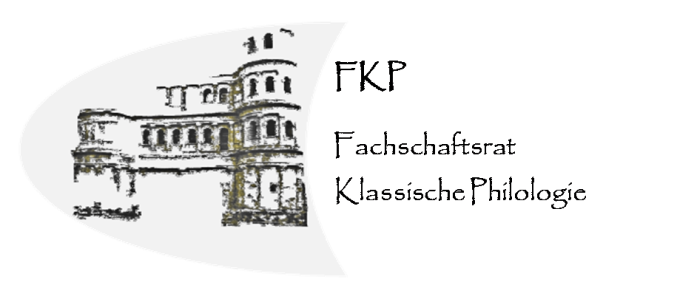 